PassFailFailLabviewLighting System□□□HVAC System □□□Heat Auto Power  On/Off □□□Heat Manual Power  On/Off□□□AC Auto Power  On/Off□□□AC Manual Power  On/Off□□□ AutoCAD(1:240 scale)Floor plan drawing □□□Plumbing system drawing □□□Electrical system drawing □□□Front elevation drawing □□□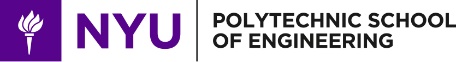 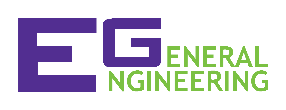 